.  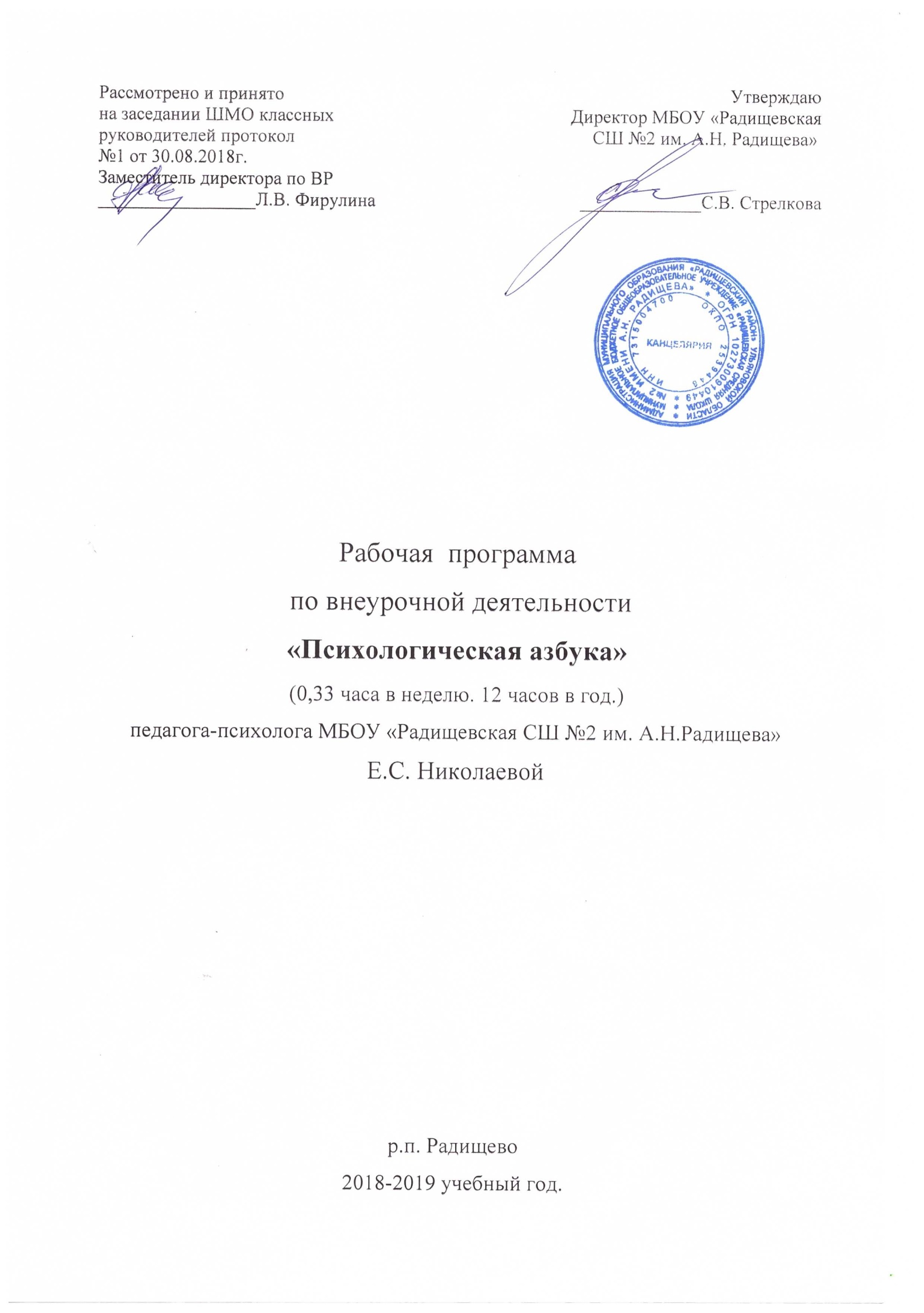 Планируемые результаты освоения курса внеурочной деятельности«Психологическая азбука» 3 классВ результате прохождения программы внеурочной деятельности предполагается достичь следующих результатов:Первый уровень- приобретение школьниками социальных знаний о ситуации межличностного взаимодействия, её структуре, пространстве взаимодействия, способах управления социокультурным пространством, овладения способами самопознания, саморазвития; освоение способов исследования нюансов поведения человека в различных ситуациях, понимание партнёра.Для достижения данного уровня результатов особое значение имеет взаимодействие ученика со своим учителями как значимыми для него носителями положительного социального знания и повседневного опыта.Второй уровень – (развитие социально-значимых отношений) получение школьниками опыта переживания и позитивного отношения к базовым ценностям общества (человек, семья, природа, мир, труд, культура), ценностного отношения к социальной реальности в целом.Для достижения данного уровня результатов особое значение имеет взаимодействие школьников между собой на уровне класса, школы то есть в защищенной, дружественной про-социальной среде. Именно в такой близкой социальной  среде ребенок получает (или не получает), первое практическое подтверждение приобретенных социальных знаний, начинает их ценить.Третий уровень – (приобретение школьниками опыта социально значимого действия) получение школьниками опыта самостоятельного общественного действия (подготовка и проведение представления для младших школьников) Школьник овладевает инструментами межличностного взаимодействия.После окончания курса «Психологическая азбука» учащиеся должны уметь:Самостоятельно выполнять данное учителем задание;Проявлять собственную активность в получение знаний;Уметь контролировать собственные действия в ходе выполнения задания.Должны быть сформированы следующие универсальные действия:Личностныепроявляет самостоятельность в разных видах детской деятельности, оценивает деятельность и поступки не только свои, но и своих сверстников;относится открыто ко внешнему миру, чувствует уверенность в своих силах во внеурочной деятельности;взаимодействует со сверстниками и взрослыми через совместную игровую или учебную деятельность, способен договариваться и учитывать интересы других, сдерживает свои эмоции;обсуждает проблемы,  возникающие в учебной игровой деятельность, может поддержать разговор на интересующую его тему;понимает чувства других людей и сопереживает им, понимает оценки учителей своим и чужим поступкам. Коммуникативныеимеет первоначальные навыки работы в группе: совместное обсуждение правил, распределение ролей;умеет задавать вопросы, проявляет не только любопытство, но и любознательность;умеет выслушать и понять точку зрения другого, отстаивать свою точку зрения, аргументируя ее.Регулятивныепринимает и сохраняет учебную задачупереносит навыки построения внутреннего плана действий из игровой деятельности из игровой деятельности в учебную;овладевает способами самооценки выполнения действий.Познавательныерефлексия способов и условия действий, контроль и оценка процесса и результатов деятельности;поиск и выделение необходимой информации;самостоятельный поиск и выделение познавательной цели;анализ объектов с целью выделения признаков;синтез;установление причинно-следственных связей.Методы и приемы, используемые при изучении программы внеурочной деятельности:Беседы и дискуссииИгры (словесные, подвижные, сюжетно-ролевые, с куклами и игрушками)Релаксационные упражненияПсихигимнастические этюды и элементы.Работа с книгойРабота с притчамиСодержание курса внеурочной деятельности                                         «Психологическая азбука»                                                                                                           в 3 классе.1 раздел. Введение в психологию общения.Пробудить интерес к психологии общения, самопознанию и рефлексии, способствовать навыку эффективного взаимодействия.2 раздел.  Психология отношений: Ты-Я-Он/Она=Мы Развивать экспрессивные способности, умение действовать согласованно, дать понятие «конфликт», «контакт», содействовать развитию реалистичных самооценки и самовосприятию.3 раздел.Сокровища и тайны дружбы.Познакомить с содержанием понятия «дружба», развивать навыки взаимодействия и сотрудничества в команде, содействовать осознанию своих отличий от других,  развивать умение учитывать разное мнение, развитие толерантности.4 раздел. Поддержка в общении.Познакомить учащихся с понятием «комплимент», познакомить с формулами комплимента, развивать стремление к овладению навыками оказания психологической поддержки.5 раздел. Сочувствие и сопереживание.Ориентировать учащихся на осознание роли эмоций в общении, расширить эмоциональный словарь общения учащихся, развивать способность к сопереживанию, умение выражать эмоции и чувства.Тематический план..№ п/пТемы  занятийКоличество часов№ п/пТемы  занятийКоличество часов1.Введение в психологию общения1 час2.Психология отношений: Ты-Я-Он/Она=Мы1 час3.Сокровища и тайны дружбы.2  часа4.Поддержка в общении.2 часа5.Сочувствие и сопереживание.2 часа6.Темперамент и характер2 часа7.Я и мои эмоции.2 часаИтого12 часов